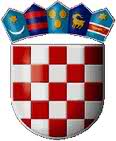    REPUBLIKA HRVATSKAVARAŽDINSKA ŽUPANIJA      OPĆINA SVETI ILIJA           Općinsko vijeće KLASA: 400-05/19-03/01                              URBROJ: 2186/08-19-01/07Sveti Ilija, 30.05.2019. 			Na temelju članka 82 stavak 2. Pravilnika o proračunskom računovodstvu i računskom planu („Narodne Novine“ broj: 124/14, 115/15, 87/16 i 3/18) i članka 30. Statuta Općine Sveti Ilija (»Službeni vjesnik Varaždinske županije« broj: 05/18) Općinsko vijeće Općine Sveti Ilija na 14. sjednici održanoj dana 30.05.2019. godine donosi ODLUKUo raspodjeli rezultata poslovanja Općine Sveti Ilija za 2018. godinu Članak 1.Općinsko vijeće Općine Sveti Ilija donosi Odluku o raspodjeli rezultata za 2018.godinu i to:Višak prihoda poslovanja u iznosu od 2.806.171,08 knManjak prihoda od nefinancijske imovine u iznosu od  -2.808.095,52 knManjak prihoda od financijske imovine u iznosu od  - 456.283,58 knViškom prihoda poslovanja u iznosu od 2.806.171,08 kn pokriva se dio manjka prihoda od nefinancijske imovine, nakon čega se utvrđuje manjak prihoda od nefinancijske imovine u iznosu od   -1.924,44 kn, i manjak prihoda od financijske imovine u iznosu od  - 456.283,58 knManjak prihoda od nefinancijske imovine u iznosu od - 1.924,44 kn, manjak prihoda od financijske imovine u iznosu od - 456.283,58 kn, te manjak prihoda iz prethodne 2017. godine u iznosu od - 1.785.061,61 kn  što je ukupno - 2.243.269,63 kn te će se uvrstiti u Izmjene i dopune Proračuna Općine Sveti Ilija za 2019.g.Članak 2. U rezultatu poslovanja Općine Sveti Ilija za 2018.g. sadržana su i sredstva primljena od Hrvatskog zavoda za zapošljavanje u iznosu od 12.497,50 kn koja će se namjenski koristiti za isplatu plaće javnih radova. Članak 3.Za provođenje ove Odluke zadužuje se Općinski načelnik i Jedinstveni upravni odjel Općine Sveti Ilija.Članak 4.Ova Odluka stupa na snagu osmog dana od dana objave u „Službenom vjesniku Varaždinske županije“.							Predsjednik Općinskog vijeća						  	  Zdravko Ostroški, dipl. ing.     